Publicado en Madrid el 10/12/2019 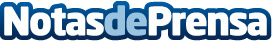 Rentokil Initial adquiere la empresa Hermo Tratamientos MedioambientalesLa operación se enmarca en los planes de crecimiento del grupo especializado en servicios de higiene ambiental, que persigue duplicar su facturación en los próximos tres añosDatos de contacto:Alana Consultoresadministracion@alanaconsultores.com917818090Nota de prensa publicada en: https://www.notasdeprensa.es/rentokil-initial-adquiere-la-empresa-hermo Categorias: Nacional Marketing Madrid Ecología Recursos humanos Consumo http://www.notasdeprensa.es